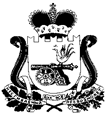 ЕЛЬНИНСКИЙ РАЙОННЫЙ СОВЕТ ДЕПУТАТОВРЕШЕНИЕот 18.02.2021                                                                                             № 12Об утверждении Реестра наказов избирателей, принятых депутатами Ельнинского районного Совета депутатов к исполнению	В соответствии Федеральным законом от 6 октября 2003 № 131-ФЗ «Об общих принципах организации местного самоуправления в Российской Федерации», руководствуясь Уставом муниципального образования «Ельнинский район» Смоленской области, Ельнинский районный Совет депутатов РЕШИЛ:	1.Утвердить Реестр наказов избирателей, принятых депутатами Ельнинского районного Совета депутатов к исполнению.	2.Направить утвержденный Реестр наказов избирателей, принятых депутатами Ельнинского районного Совета депутатов к исполнению, в Администрацию муниципального образования «Ельнинский район» Смоленской области для учёта его при разработке стратегических направлений социально-экономического развития муниципального образования, проектов муниципальных программ, проекта бюджета на очередной финансовый год.	3. Контроль за исполнением решения возложить на постоянную комиссию Ельнинского районного Совета депутатов по социальной политике, бюджету, налогам и финансам, вопросам местного самоуправления, государственной службы. Председатель Ельнинскогорайонного Совета депутатов                                                            Е.Н. Гераськова